VersandinformationBearbeitung je nach Versandart.* Die Versandzeit ist geschätzt und beginnt ab dem Datum des Versandes und nicht am Tag der Bestellung und kann länger als erwartet sein aufgrund einer ungültigen Adresse* Bitte senden Sie uns ein Ticket innerhalb von 3 Monaten nach dem Versand, wenn Sie Ihr Paket nicht erhalten haben.* Aufgrund von Bestandsproblemen können Pakete aus verschiedenen Lagern versandt werden. Pakete, die aus verschiedenen Lagern versandt werden, können auch unterschiedliche Versandzeiten haben.RückgabebelehrungSie können die erhaltene Ware ohne Angabe von Gründen innerhalb von [14 Tagen] (1) durch Rücksendung der Ware zurückgeben. Die Frist beginnt nach Erhalt dieser Belehrung in Textform (z. B. als Brief, Fax, E-Mail), jedoch nicht vor Eingang der WareZahlungsmethodeBezahlen Mit Kredit- / Debitkarte 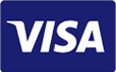 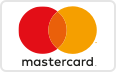 Sie können mit einer der oben aufgeführten Karten bezahlen. Die oben aufgeführten Kreditkartenunternehmen sind die an den häufigsten verwendeten Kreditkarten auf dieser Website. Machen Sie sich keine Sorgen, wenn Ihr Kreditkartenunternehmen nicht aufgeführt ist, wir empfehlen Ihnen, den Einkauf fortzusetzen. Beachten Sie, dass SHEIN Ihre persönlichen Daten oder Kreditkartennummer nicht speichert, wenn Sie eine Zahlung tätigen. Bei Rückfragen bezüglich Ihrer Transaktionen auf unserer Webseite, wenden Sie sich bitte direkt an Ihre Bank. Zahlung Per PayPal 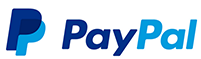 Wenn Sie Ihre Zahlung per PayPal machen, werden Sie direkt zu PayPal weitergeleitet und Sie können sich dort mit Ihren Benutzerdaten anmelden und die Zahlung durchführen. Sie können auch ohne PayPal-Konto zur Kasse gehen. Klicken Sie dazu bitte auf "Bezahlen mit Bankkarte/Kreditkarte" und Sie werden auf eine sichere Seite weitergeleitet, auf der Sie Ihre Kreditkartendaten eingeben oder Ihre Zahlung sicher über PayPal vornehmen können. RückgabebelehrungMöchten Sie mehrere Pakete oder Artikel zurückgeben? Wenn Sie mehrere separate Pakete oder mehrere einzelne Artikel aus einer Bestellung zurücksenden möchten, können Sie diese in einen Beutel / eine Schachtel legen und nach Erhalt aller Artikel mit einem Rücksendeetikett zurücksenden, um zusätzliche Rücksendekosten zu vermeiden. Welche Artikel können Sie zurückgeben? Artikel die von der Rückgabe ausgeschlossen sind und Werbegeschenke können nicht zurückgegeben und umgetauscht werden. Darüber hinaus können einige Artikel aufgrund von Werbeaktionen nicht zurückgegeben und umgetauscht werden. Wenn Sie einen Artikel zurücksenden, ohne ihn als Rücksendung zu kennzeichnen, wenden Sie sich bitte an unseren Kundendienst. Andernfalls wird Ihre Rückerstattungsverarbeitung beeinträchtigt. Wenn es Qualitätsprobleme mit Ihren Artikeln gibt, können Sie unseren Kundendienst über "Kontakt" kontaktieren, um innerhalb von 3 Monaten nach Bestellung eine Beschwerde einzureichen. Hinweis: Bitte überprüfen Sie Ihre Rücksendung vor dem Versand. Wir haften nicht für die Rücksendung von Gegenständen Dritter. Wie lange dauert die Bearbeitung der Rückerstattung? 1. Rückerstattungen werden in der Regel innerhalb von 10 Werktagen nach Eingang Ihrer Rücksendung bearbeitet. 2. Ihre Rückerstattung wird auf der Grundlage der von Ihnen gewählten Rückerstattungsmethode auf Ihr SHEIN Wallet oder Ihr ursprüngliches Zahlungskonto überwiesen. Sobald die Rückerstattung erfolgt ist, erhalten Sie eine Bestätigungs-E-Mail. Hinweis: Die bezahlten Versandkosten und die Versandgarantie können nicht erstattet werden.   VersandmethodeVersandzeitKosten  Economy Versand5-7 Tage4,99€  Standard Versand3-5 Tage4,99€Kostenloser Versand ab 70€  Express Versand1-2 Tage13€Kostenloser Versand ab 70€